FOR IMMEDIATE RELEASE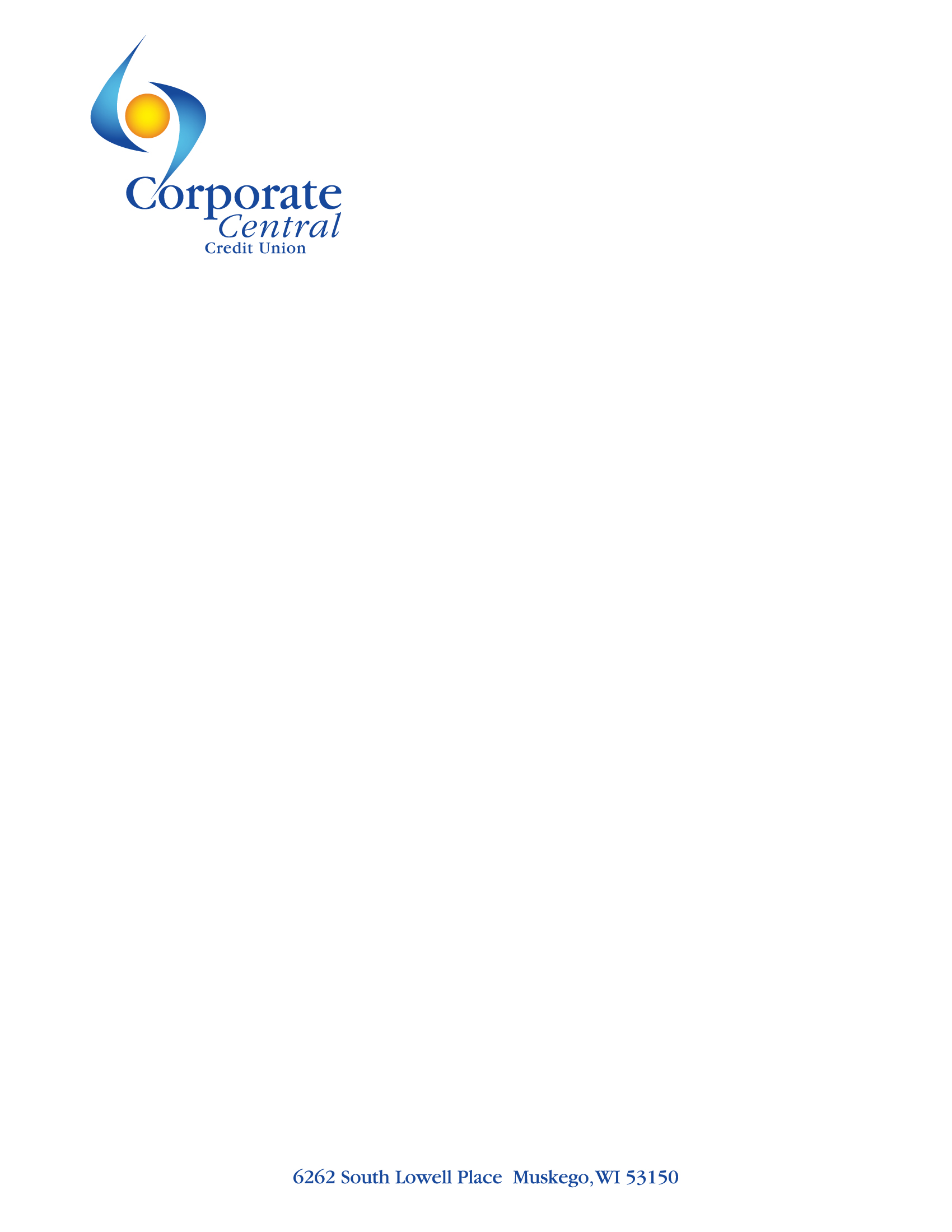 CONTACT:Julie WoloszynMarketing ManagerCorporate Central Credit Union(414) 425-5555Corporate Central Partners with ISL Education Lending to Deliver Enhanced Student Loan Solutions to Credit UnionsMILWAUKEE, WI – January 4, 2022 – Corporate Central is pleased to announce it has partnered with ISL Education Lending to offer a new student loan solution to member credit unions effective January 1, 2022. Through this new partnership, the corporate’s solution will deliver credit unions and their members with competitive rates and new enhancements that were not available before.“During several product evaluations with our members over the past couple years, we listened to important feedback and recommendations about what credit unions need from a student loan partner to drive engagement and fuel their growth efforts,” commented Jesse Kohl, SVP Corporate Development at Corporate Central. “Recommendations from our members included enhancements such as student loan refinance options, on-balance sheet and third-party servicing programs, and more competitive student loan rates. We are very excited to be able to offer all of these enhancements to our members through our new partnership.”“ISL Education Lending is very excited to partner with Corporate Central to deliver comprehensive and lower-cost private loan products to credit unions. As a nonprofit education lender with more than 40 years of providing college financing solutions to families, ISL shares Corporate Central's philosophical approach to delivering the highest possible value to participating credit unions and their members,” said Joe Bird, SVP, Business Development and Client Relations at ISL.“ISL’s mission of being a Nonprofit Resource for College Funding aligns well with the credit union industry,” said Kohl. “Combined with Corporate Central’s mission of Helping Members to be Wildly Successful, this partnership will deliver all credit unions across the country with the premier student loan solution.”Corporate Central and ISL will be conducting an introductory webinar on Tuesday, January 18 at 1:00 p.m. CT. All interested credit unions can register for the free webinar on Corporate Central’s website.Helping Members to be Wildly SuccessfulAbout Corporate Central Credit UnionCorporate Central Credit Union is a federally insured financial cooperative built on the values of commitment to service, fiscal responsibility, and respect for the individual. We cultivate a culture of respect, ethics, teamwork, and innovation. We are "Helping Members to be Wildly Successful" by delivering industry knowledge and expertise to help credit unions achieve their strategic objectives and compete in today’s evolving financial services industry. We are motivated to passionately serve our members and strive to learn, create, and innovate daily. Please visit corpcu.com to learn more, and follow us on LinkedIn, Facebook, Twitter, and YouTube.About ISL
We are a nonprofit organization with a mission to help students and families obtain the resources necessary to succeed in postsecondary education, from private student loans, offered under the name ISL Education Lending, and scholarships to free planning tools and resources provided by Iowa Student Loan Liquidity Corporation. In the past 40 years, we have helped nearly 400,000 students pay for college. Learn more about who we are and what we do.